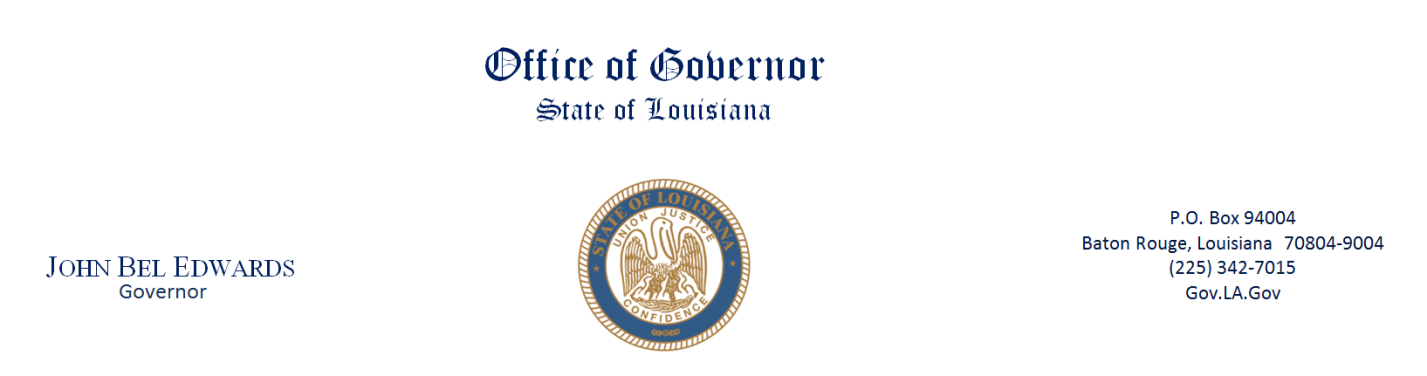        AGENDAJUVENILE JUSTICE REFORM ACT IMPLEMENTATION COMMISSION         July 7, 202310:00 am - 12:00pm           Governor’s Pressroom 4th Floor State Capitol          Senator Royce Duplessis, Chair             Ms. Gina B. Womack, Vice ChairWelcome/Call Meeting to order 				Senator Royce Duplessis, JJRAIC ChairRoll call  							Amaiya Ewell Approval of November Minutes 				JJRAIC membersReports							Mr. Otha “Curtis” Nelson, Deputy SecretaryLouisiana Office of Juvenile JusticeDr. Melanie Washington, Executive Director Louisiana Children’s CabinetDr. Cade Brumley, State Superintendent Louisiana Department of EducationV. 	Remarks 							Ms. Elizabeth Ryan, Administrator       	U.S. Office of Juvenile Justice and Delinquency PreventionMr. Simon Gonsoulin, Consultant Office of Juvenile Justice and Delinquency PreventionVI.	Next Steps: a.	Confirm next meeting date: VII.	Public CommentsVIII.	AdjournmentYOUTUBE LIVE STREAM: https://www.youtube.com/channel/UCNcGodSlBUhLcOmotMk7OEw/featured